Melba				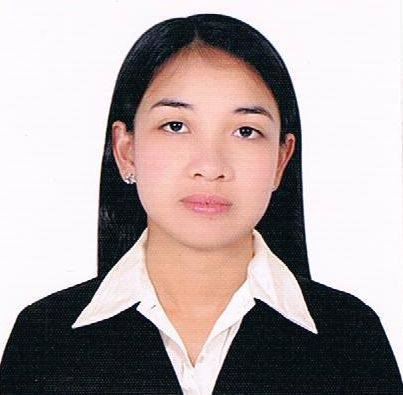 Nationality: 	Filipino	Email:	  	melba.147823@2freemail.com I hereby certify that above information is true and correct to the best of my knowledge. Character reference/s and supporting documents will be provided upon request.										       MELBA										       ApplicantJOB ObjectiveTo work in your respective company as Human Resource/Admin Staff or any other related position where I can utilize and employ the skills I have learned and be able to share knowledge for my personal growth and for the betterment of the company.WORK EXPERIENCECompany: 	EPFVET- TradingPosition:	Sales RepresentativeAddress:	San Lucas Calabanga, Camarines Sur, PhilippinesDuration:	March 2, 2015 - April 30, 2017Duties and ResponsibilitiesProvide direct customer services by informing them of the products and servicesResearch sources in order to develop new business connectionsMake cold calls to prospective clients and inform them about new products/ dealsPromote new products to walk in costumers and record ordersExplain products value and capabilities to customersMeet individual and company sales targetsCompany:	FACADE ADVERTISINGPosition:	HR StaffAddress: 	1129 Brgy. Paltok Del Monte Avenue Quezon City, PhilippinesDuration:	Sept 3, 2012 to Nov. 14, 2013	Duties and Responsibilities		Supports human resources department by screening and interviewing applicantsPrepare payroll of the employeesAdministering employee benefit programsMaintain human resources records by recording new hires, transfers, terminations, changes in job classifications, merit increases, tracking vacation, sick and personal time.Orient new employees by providing orientation, reviewing company policies and other payroll information.Documents human resources actions by completing forms, reports, logs and records.Schedules examinations by coordinating appointmentsContributes to the team effort by accomplishing related results as neededCompany: 	SUMMIT TECHNOLOGIES INCORPORATEDPosition:	HR/Admin StaffAddress:	Jesseva Bldg.MT Villanueva Ave. Naga City, PhilippinesDuration:	June 17, 2011 to March 30, 2012Duties and Responsibilities	Provide payroll information by collecting time and attendance recordsCoordinates to the main office; organizes events to the companyMaintain employees’ confidence and protects operations by keeping human resource information confidential.Provide secretarial support by entering, formatting and printing information; organizing work; answering the telephone; relaying messages; maintaining equipment and supplies.Maintains employee information by entering and updating employment and status change data.Submit employee data reports by assembling, preparing and analyzing data.Schedules examinations by coordinating appointments to the applicantsWelcome new employees to the organization by conducting orientationCompany: 	INNOVATIONS FOR POVERTY ACTIONPosition:	Field InterviewerAddress:	DMG Bldg, Peñafrancia Avenue, Naga City, PhilippinesDuration:	May to June 2011	Duties and ResponsibilitiesConduct interview to the respondentsAsk questions in accordance with instructions to obtain various specified informationCompile, record and encode results and data from interview or survey, using computer or specified formReview data obtained from interview for completeness and accuracyExplain survey objectives and procedures to interviewees and interpret survey questions to help interviewees comprehensionLocate and search the address of the respondentsCompany: 	Coca Cola Bottlers, PhilippinesPosition:	On the Job Trainee - HR DepartmentAddress:	Naga City, PhilippinesDuration:	January to March 2011	Company: 	Ateneo de Naga UniversityPosition:	EncoderAddress:	Naga City, PhilippinesDuration:	December 2011 to January 2012EDUCATIONJune to October 2016	Special Learning Package  (Methods of Teaching) - 18 units			Bicol State College of Applied Sciences and Technology			Naga City, PhilippinesTertiary		BS Psychology2007- 2011		Ateneo de Naga University			Ateneo Avenue, Naga City, PhilippinesSecondary		Union National High School2003-2007		Calabanga, Camarines Sur, Philippines*Graduated as First HonorablePROFESSIONAL/ CIVIC AFFILIATIONPassed the Licensure Examination for Teachers		      	March 26, 2017Member	Association of Psychology Students of Ateneo    	2007 – 2011Member	Ateneo Student Researchers Pool			2008 – 2010Member	Ateneo Gabay Scholars			      		2007 – 2010tRAININGS/INVOLVEMENTSParticipant		General Information Seminar				Social Security System			East Ave. Diliman Quezon City, Philippines			March 8, 2013Student Researcher/  	Participatory Rapid AppraisalCo-Facilitator            	Brgy. Bagacay Tinambac	Camarines Sur, Philippines	November 2010Participant	          	Outreach Program							           	Ateneo de Naga University, Philippines			June- October 2010Participant	          	6th Bicol Region Association of Psychology Students   		         			Ateneo de Naga University, Philippines			January 27, 2010Field Enumerator     	A Study on Peñafrancia Devotion in Naga City			          	and Camarines Sur			November 2008Student Researcher/	Participatory Rapid Appraisal		 	 Co-Facilitator		Brgy. Gabas Buhi, Cam. Sur, Philippines			October 2008Participant	          	Basic Computer Course with Values Education					April-August 2004SKILLS AND PERSONAL QUALIFICATIONKnowledgeable in Microsoft OfficeGood in verbal and written communicationHighly experienced in orienting employeesProfessionalismTeamworkCreative and can easily adapt to the environment